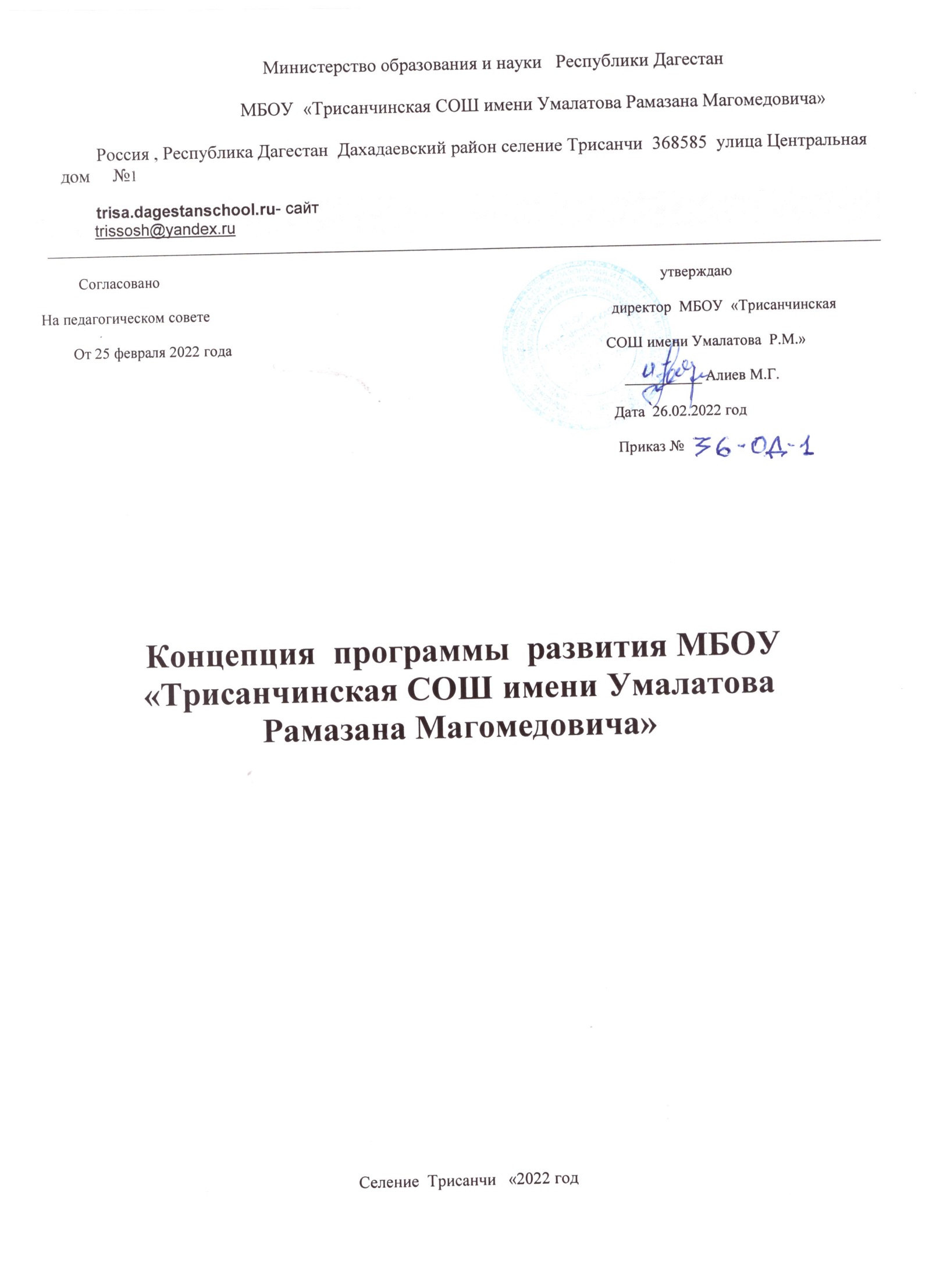 Основные разделы:Введение	- 3ВведениеШкола является некоммерческой образовательной организацией и осуществляет свою образовательную деятельность в соответствии с Конституцией Российской Федерации, Федеральным законом от 29.12.2012 г.№ 273-ФЗ «Об образовании в Российской Федерации», иными федеральными законами и нормативно-правовыми актами Российской Федерации, законами и нормативно-правовыми актами Республики Дагестан, муниципальными нормативными правовыми актами МО «Дахадаевский  район» и Уставом Школы.Полное      наименование:      Муниципальное      бюджетное	обще- образовательное учреждение «Трисанчинская СОШ имени Умалатова Р.М..».Сокращенное наименование: МБОУ «Трисанчинская СОШ имени Умалатова Р.М..».Организационно-правовая форма: Муниципальное бюджетное учреждение.Тип: общеобразовательная организация.Место нахождения (юридический, фактический и почтовый адрес): 368585, Республика Дагестан, Дахадаевский район район, село Трисанчи, улица Центральная дом №1 .Контактный телефон: 89615846777, е-mail: trisa.dagestanschool.ruПрограмма развития МБОУ «Трисанчинская СОШ имени Умалатова Р.М.. » разработана в соответствии с нормативно-правой базой:Федеральный закон от 29.12.2012 №273-ФЗ «Об образовании в Российской Федерации».Государственная программа Российской Федерации «Развитие образования на 2013-2020гг», утвержденная Постановлением Правительства Российской Федерации от 15.04.2014 №295.Концепция Федеральной целевой программы развития образования на 2016-2020 годы, утвержденная распоряжением Правительства Российской Федерации от 29.12.2014 N2765-р.Федеральный государственный образовательный стандарт начального общего образования, утвержденный приказом Минобрнауки России от 06.10.2009 №373.Федеральный государственный образовательный стандарт основного общего образования, утвержденный приказом Минобрнауки России от 17.12.2010 №1897.Федеральный государственный образовательный стандарт среднего (полного) общего образования, утвержденный приказом Минобрнауки России от 17.05.2012 №413.Миссия школы – подготовка подрастающего поколения к успешной самореализации и социальной адаптации в современных условияхбыстроменяющегося мира с учетом его особенностей и интересов в целом и каждого его представителя в отдельности. Для выполнения обозначенной миссии МБОУ «Тричсанчинская СОШ имени Умалатова Р.М..» создаёт все необходимые условия, и образовательная политика основана на системе, которая учитывает достижения педагога и обучающихся:поддержку семей  в	рамках	психолого-педагогической	и информационно-просветительской направленности;научно-методическое	и	информационное обеспечение образовательно-воспитательной деятельности;активную	методическую	работу,	в	основе	которой	лежит компетентностный подход;создание профиля «цифровых компетенций» для учеников и педагогов;участие в олимпиадах, конференциях, семинара, проектах различного уровня;результаты ЕГЭ, ОГЭ, анализа	мониторинговых исследований деятельности школы;широкий спектр дополнительных образовательных услуг;постоянное дополнительное развитие материально - технической базы школы и т.д.Приоритетные направления школыРеализация комплексного подхода к обучению и воспитанию через обновление содержания образования на всех ступенях обучения;Формирование ключевых компетенций участников образовательного процесса в условиях реализации Федерального государственного образовательного стандарта.Деятельность школы в рамках национального проекта «Образования».Валеологизация образовательного процесса.Общее описание и анализ текущего состояния МБОУ «Трисанчинская  СОШ имени Умалатова Р.М..»Информационная справка о школеОсновные цели, виды и принципы деятельности учреждения; содержание и основные характеристики образовательного процесса; виды реализуемых образовательных программ; порядок управления Школы, в том числе структуру и компетенции органов управления Школы, порядок их формирования и сроки полномочий; права и обязанности участников образовательного процесса; основы финансовой и хозяйственной деятельности Школы, а также порядок формирования и использования его имущества регламентированы Уставом.Образовательная деятельность Школы регламентируется лицензией на право ведения образовательной деятельности по основным программам общего образования.Лицензия выдана Министерством образования и науки Республики Дагестан 29.06.2020г., регистрационный № 9685.Свидетельство о государственной аккредитации: №0000772 05А01 от 21.05.2014 г.Организационная структура и система управленияУправление школой осуществляется на принципах демократичности, открытости, приоритета общеобразовательных ценностей, охраны жизни и здоровья человека, свободного развития личности в соответствии с Конституцией Российской Федерации, Законом Российской Федерации «Об образовании в Российской Федерации», Конвенцией о правах ребенка, Уставом учреждения.В школе выстроена система государственного общественного управления. Система государственно-общественного управления школой включает в себя всех участников образовательного процесса, государственное управление школой, нормативно-правовую базу, процедуры и механизмы их взаимодействия. Задача государственно-общественного управления школой - удовлетворение образовательных потребностей и интересов всех участников образовательного процесса. Государственно-общественное управление в нашей школе пронизывает все составляющие образовательного процесса: управление, воспитание, обучение. Выстроена следующая система управления:Государственное управление: директор, заместители, педагоги, классные руководители.Государственно-общественное       управление:         Общее	собрание работников образовательного учреждения, Управляющий совет.Общественное управление: классные собрания обучающихся, родителей, педагогов; актив класса.Общественное самоуправление:у    педагогов: педсовет,    методические     объединения,объединение классных руководителей;у обучающихся: Совет старшеклассников, классные собрания, классный ученический совет;у родителей: школьный родительский комитет, родительские собрания.Характеристика педагогических кадров МБОУ «Трисанчинская  СОШ имениУмалатова Р.М..»Качество образования и его эффективность в наибольшей степени зависит от профессиональных характеристик педагогического коллектива, его квалификации, способности к восприятию нововведений, опыта и т.д. Высококвалифицированный педагогический коллектив – основа успешного функционирования и развития школы как педагогической системы. В течение последних лет в школе работает стабильный состав педагогического коллектива.Состав педагогического коллективаА) по уровню образованияБ) по стажу работы:В) по возрасту:Аттестация педагогических работниковАттестация педагогических кадров является хорошим показателем творческой деятельности педагогов, механизмом совершенствования управления качеством образования.Аттестация педагогических работников Школы осуществляется в соответствии с нормативно-правовыми и инструктивно-методическими материалами Министерства просвещения РФ, Министерства образования и науки Республики Дагестан и Управления образованием Дахадаевского  района по аттестации педагогических работников организаций, осуществляющих образовательную деятельность, а также на основе локальных документов о порядке аттестации, разработанных в школе.Школа укомплектована кадрами, имеющими необходимую квалификацию для решения задач, определенных основными образовательными программами начального общего, основного общего и среднего общего образования школы, способными к инновационной профессиональной деятельности, плодотворной творческой работе. Школе надо активизировать работу по подтверждению квалификационных категорий своевременно.Характеристика контингента обучающихсяВ соответствии с установленным государственным статусом Школа реализует образовательные программы начального общего, основного общего, среднего общего образования.I уровень - начальное общее образование – 64 чел. (1 кл. – 19 чел.; 2 кл.– 11 чел.,3 кл. –9 чел.; 4 кл.- 25 чел.). Обеспечивает развитие обучающихся, овладение ими основными умениями и навыками учебной деятельности,элементами теоретического мышления, навыками самоконтроля учебных действий, культурой поведения и речи, основами личной гигиены и здорового образа жизни.Начальное общее образование является базой для получения основного образования.II уровень – основное общее образование –  72 чел. (5 кл. – 12 чел.; 6 кл. – 19 чел.; 7 кл. – 13 чел.; 8 кл. – 15 чел.; 9 кл. – 13 чел.). Обеспечивает освоение обучающимися общеобразовательных программ общего образования, условия становления и формирования личности обучающегося, его склонностей, интересов и способности к социальному самоуправлению. Основное общее образование является базой для получения среднего общего образования.III уровень - среднее общее образование –  16  чел. (10 кл. – 11 чел.; 11 кл. – 5 чел.) является завершающим этапом образовательной подготовки, обеспечивающим освоение обучающимися общеобразовательных программ, развитие устойчивых познавательных интересов и творческих способностей обучающегося, формирование навыков самостоятельной учебной деятельности на основе дифференциации обучения.Учебный план МБОУ «Трисанчинская СОШ имени Умалатова Р.М. » составляется на основании Федерального базисного учебного плана и сохраняет в необходимом объёме содержание образования, являющееся обязательном на каждой ступени обучения. При составлении учебного плана соблюдалась преемственность между ступенями обучения и классами, сбалансированность между предметными циклами, отдельными предметами. Уровень недельной нагрузки на ученика не превышает предельно допустимой. Учебный план 1-4; 5-9; 10 классов разработан в соответствии с требованием ФГОС нового поколения. Содержание инвариантной части учебного плана направлено на достижение целей начального общего образования в соответствии с требованиями стандартов второго поколения.Вариативная часть на I, II, III уровнях обучения направлена на реализацию следующих целей:достижение	государственных образовательных стандартов, развитие личности ребенка, его познавательных интересов;выполнение	социального	заказа	родителей, удовлетворение образовательных потребностей учащихся;подготовка к ситуации выбора будущей профессии.Максимальный объем нагрузки учащихся по каждому классу и предмету не превышает допустимого по региональному базисному учебному плану. Количество часов, отведенное на каждый предмет, достаточно для качественного усвоения учебной программы.Сведения о контингенте обучающихся в МБОУ «Трисанчинская СОШ имени Умалатова Р,М..»Учебные занятия проводятся в две смены. Режим работы школы: шестидневная учебная неделя, обеспечена занятость обучающихся по интересам во второй половине дня -работают кружки, спортивные секции.Результаты образовательного процесса МБОУ «Трисанчинская СОШ имени  Умалатова Р.М..»Данные, приведённые в таблице, показывают, что 2020/21 учебном году все учащихся 9 и 11 класса получили аттестатыАнализ выполнения учебного планаШкола занимается по учебному плану №1 для ОУ РД с родным языком обучения. Изучаются все предметы учебного плана.Часы школьного компонента распределены следующим образом: во 2-4 классахЛитературное чтение 2 классЛитературное чтение 3 классрусский язык (0,5) 4 класс в 5-9 классахБиология 6 класс и 9 классИстория 7 класс и 8 классМатематика 7 классГеография 8 и 9 классРусский язык 5 класс в 10-11 классахРусский язык 10 класс и 11 классРусская литература 10 класс и 11 классАлгебра 10 класс и 11 классГеометрия 10 класс и 11 классОбществознание 10 класс и 11 классБиология 10 класс и 11 классРезультатыуспеваемости и качества знаний учащихся по русскому языку и математике.Обученностьучащихся 2-4 классов на базовом и программном уровнях.Обученностьучащихся 5-11 классов на базовом и программном уровнях.Обученностьучащихся 2-11 классов на базовом и программном уровнях.Анализ работы с мотивированными учащимисяВ сентябре месяце учителя – предметники составили график работы с мотивированными учащимися по подготовке к олимпиадам. Данный процесс контролировался заместителем по УР Гапизова А.И..Результативность в районных олимпиадах по предметамОдним из приоритетных направлений работы школы является создание системы поддержки талантливых детей.Педагогический	коллектив	школы	продолжает	работу	по	реализации подпрограммы «Одаренные дети» цели и задачи которой:выявление способностей учащихся;развитие способностей и выявление одаренности;развитие одаренности до своего назначения – творчества. Основные направления работы с одаренными детьми: 1.Творческая, учебно-исследовательская деятельность на уроках2. Система дополнительного образования и внеклассной работы 3.Научно-исследовательская деятельностьОсновной формой работы с одаренными учащимися являются:- научное общество учащихся, руководителем является учитель высшей категории Чурухова Ш.А.Цели НОУ:Создание условий для развития познавательных интересов, индивидуальных творческих способностей учащихся.Подготовка школьников к самостоятельной продуктивной исследовательской деятельности в условиях информационного общества.Задачи НОУ:Расширение и углубление знаний учащихся.Формирование творческого мышления.Развитие коммуникативных способностей на основе выполнения совместных проектов.Школьная олимпиада является первым этапом Всероссийской олимпиады школьников. Участие в предметной олимпиаде – это итог работы педагогического коллектива с одаренными учащимися не только на уроках, но и во внеурочной деятельности (факультативах, кружках и т.д.). Учащиеся показывают знания, полученные вне рамок школьной программы.Основными целями и задачами Олимпиады являются:создание необходимых условий для выявления и развития у обучающихся творческих способностей и интереса к научно-исследовательской деятельности;создание необходимых условий для поддержки одаренных детей;активизация работы факультативов, кружков и других форм внеклассной и внешкольной работы с учащимися;оказание	помощи	старшеклассникам	в	профессиональном самоопределении.Школьные олимпиады были проведены следующим 17 предметам: русскому языку, литературе, истории, обществознанию, математике, информатике, химии, биологии, экологии, географии, английскому языку, физике, астрономии, технологии (техническому и обслуживающему труду), физкультуре, ОБЖ, праву, мхк и экономике, также по 3 предметам национального компонента: родной (даргинский ) язык, родная (даргинская) лит- ра и история Дагестана. Из них 6 олимпиад проведены дистанционно на платформе Центра «Сириус».Участников (4-11 кл) школьного тура –  195, победителей и призеров – 133, соответственно участников муниципального тура – 76, победителей и призеров – 33, республиканского тура – 0, призеров - 2.Учителя,	подготовившие	призеров	муниципального	и республиканского этапов ВсОШ:Астрономия – Кусаева К.М.Физика – Кусаева Х.Г.Экология – Янсаева З.А.Физкультура –История – Гасайниева А.М. и Гаджиева Р.Г.География – КусаеваК.М. Обществознание – История Дагестана – Гаджиева Р.Г.Английский язык – Абдуллаева П.Г.Информатика – Гасайниева У.М.Право – Гаджиева Р.Г.Русский язык – Г-Магомедова Р.К.Литература- Гапизов А.И.Резкое увеличение или снижение количества победителей и призёров олимпиад за последние три года не наблюдается.Материально-техническая база МБОУ «Трисанчинская  СОШ имени Умалатова Р.М»МБОУ « Трисанчинская  СОШ имени Умалатова Р.М.» расположена в  одном учебном корпусе. Всего классов-кабинетов - 15.Школа располагает материальной и технической базой для обеспечения организации и проведения всех видов деятельности обучающихся. Школа работает по классной системе.Материальная и техническая база не полностью соответствует действующим санитарным и противопожарным правилам и нормам, а также техническим финансовым нормативам, установленным для обслуживания этой базы.В помещениях школы, где осуществляется образовательный процесс, не обеспечивается доступ педагогов и обучающихся к информационной среде школы и к глобальной информационной среде (в кабинете информатики).Учебные помещения рассчитаны на использование проектора с  настенным креплением.Материально-техническое оснащение образовательного процесса обеспечивает возможность:-реализации индивидуальных образовательных планов обучающихся, осуществления их самостоятельной образовательной деятельности;-физического развития, участия в физкультурных мероприятиях, тренировках, спортивных соревнованиях и играх;-проведения массовых мероприятий, организации досуга и общения обучающихся;-организации качественного горячего питания.- проведение внеурочной деятельности.2.7. Выявленные риски в деятельности МБОУ « Трисанчинская  СОШ  имени Умалатова Р.М..» в соответствии с рисковым профилемРИСКОВЫЙ ПРОФИЛЬ ШКОЛЫedu053157Программа развития состоит из направлений (на основании факторов риска):Низкий уровень оснащения школы (описание)По данным проведённого мониторинга состояния информационно- образовательной среды, можно констатировать, что:-школа подключена к сети Интернет, скорость которого достаточна для эффективного использования в учебном процессе, имеет сайт, пополняется ученической мебелью, учебниками и методическими пособиями, компьютерной техникой и IT- технологиями;-условия для реализации образовательных программ с применением электронного обучения и дистанционных образовательных технологий имеются, но в ограниченном количестве (недостаточное/неравномерное ресурсное обеспечение);-имеется библиотека школы, с недостаточным фондом учебных пособий;-педагоги в среднем	показывают достаточный уровень владения и использования ИКТ в образовательной деятельности;-недостаточно	укомплектованы	современной	ученической	мебелью учебные кабинеты;-фонд	учебников	и	методической	литературы	требует	обновления, пополнения в соответствии с ФГОС.Однако существуют проблемы, которые требуют внимания:-ученическая мебель обветшала и требует замены;образовательная организация нуждается в пополнении фонда учебников и методической литературы, соответствующих ФГОС;парк компьютерной техники требует полного обновления, необходимо приобретение кабинетов по предметам.Вышеуказанные трудности постепенно решаются в образовательной организации, хотя не так быстро, как этого хотелось. Это связано с недостаточным финансированием образовательной организации и невозможностью содержать и постоянно обновлять необходимое оборудование, пополнять материально-техническую базу.Низкий уровень вовлеченности родителей (описание)Причины игнорирования родителями школьной жизни ребёнка:«Родители-призраки»Из упоминания призраков в термине явно следует, что обсуждаемая категория семей — это родители, которые «вроде бы есть, но их как бы нет». То есть при наличии у ребёнка родителей или опекунов присутствие оних учителем в школе не отмечено. Именно этим фактом и объясняются мысли педагога   о том,    что    семье    наплевать,    что    и как    творится    в школе с их ребёнком. Родители не приходят на собрания, не горят желанием беседовать лично или по телефону с учителем, не посещают школьные праздники — в общем, упорно игнорируют школьную жизнь своего чада. Что в такой ситуации должен делать педагог? Пытаться помочь ученику или продолжать выполнять свои прежние обязанности, не обременяя себя выяснением причин и подробностей? Для начала стоит оценить обстановку. Для разных ситуаций и подходы требуются разные. Рассмотрим возможные причины нежелания участвовать в школьной активности своих детей.Школа — это не вся жизньСтоит поразмыслить над тем, действительно ли родителей не интересует их ребёнок. Жизнь учителя состоит не только из школы (хочется на это надеяться), жизнь остальных людей — тоже. Педагог не знает, что происходит за стенами учебного заведения, поэтому наивно полагать, что не пришедшая в школу семья — это родители-кукушки. Проявление интереса к школьной жизни ребёнка вполне может быть проявлено в стенах собственного дома. Семья может обсуждать происшествия в школе, уроки, детские взаимоотношения во время совместного ужина. Мама может помогать делать домашнее задание, а папа советовать, как дать отпор хулигану. Вы не можете знать всего, что происходит в семье ваших учеников, поэтому делатьскоропалительные выводы - не очень умное решение. Не осуждайте людей. Вполне вероятно, что при выборе, посетить ли школьное собрание или провести вечер в кругу семьи, был сделан выбор в пользу последнего.Вечный дедлайнМамы и папы заняты на сельхоз работах. У всех у нас разный рабочий график, непохожие обязанности и неодинаковые возможности. Школьные собрания не всегда проходят в удобное время, поэтому не все семьи могут позволить себе явиться в школу по первому требованию. Если это в ваших силах, лучше совмещать родительские собрания и праздники. Таким образом, некоторые родители, которые не могут часто бывать в стенах школы, «одним выстрелом убьют двух зайцев». Неплохо было бы иметь в классной комнате несколько игрушек на случай,   если есть   родители,   которые   приезжают на встречи с маленькими детьми.Сложное положениеВозможен и вариант незаинтересованности в успеваемости ребёнка, когда родителям банально не до этого. У семьи могут быть серьезные проблемы, например, сложности на работе, болезни близких людей и т.п. Если вы в курсе сложной ситуации в семье ученика и можете помочь — сделайте это. Наверняка кто-то из ваших знакомых — хороший юрист, отличный строитель, внимательный врач. Вполне вероятно, что в зависимости от ситуации один из них   сможет   помочь   исправить    сложившееся    тяжёлое    положение. Вы сделаете доброе дело и установите более тёплые отношения с учеником.Серьёзные проблемыНо смоделируем ситуацию по-другому. Ученик неопрятно выглядит, имеет плохую успеваемость по предметам, ведёт себя агрессивно. На лицо реальные проблемы в семье, ведь часто своим резким поведением дети восполняют домашние «неудачи».   Из родителей на контакт никто с вами не идёт. Как же поступить в таком случае? При наличии явных проблем в семье ученика педагогу стоит помочь школьнику, проявить заботу, раз никто больше не в состоянии этого сделать. Существует несколько способов оказать такую помощь. Первый вариант, пожалуй, самый жёсткий, но и используется он только в чрезвычайных случаях. Вы замечаете за учеником не только агрессию и нечистоплотность, но и нехватку денег на питание (и отсутствие питания как такового), отсутствие регулярной медицинской помощи, негодную одежду. В данном случае придётся обратиться в социальную службу. Второй вариант — ваша посильная помощь. Помогите обеспечить ребёнка   тем,   в чём   он нуждается.   Урегулируйте   вопросы   со взносами«на шторы» — возможно, эти деньги семье намного нужнее, чем кажется.В крайней ситуации можно попросить родителей других учеников этого же класса сброситься деньгами в качестве материальной помощи.Нет дела до ребёнкаНаконец, реален и тот случай, когда родителям (без весомой и скрытой причины) не интересна школьная жизнь их ребёнка. В такой ситуации уделить внимание именно этому аспекту жизни можете вы или, например, спортивный тренер. Поддержку могут оказать друзья или старшие брат и сестра. Побеседуйте с ребёнком, узнайте о нём побольше. Осознав, какие интересы у ученика,   можно помочь   найти ему товарища,   мотивировать записаться в кружок, где ребёнок сможет получить нужное ему общение. Может показаться, что вы лишь обычный учитель в жизни ребёнка, а то, что происходит во внеурочное время вас касаться не должно. Однако помните, что дети не виноваты в сложных семейных ситуациях. И именно вы можете оказаться тем человеком, кто проявит необходимые для ребёнка чуткость и внимание. Естественно, педагог не может заменить родителей или друзей — да он и не должен этого делать! Но именно преподаватель в силах помочь во многих ситуациях и задать верную жизненную траекторию своим ученикам.Цели и задачи развития МБОУ « Трисанчинская  СОШ имени  Умалатова  Р.М.»Риск 1. «Низкий уровень оснащения школы»Программа «Повышение уровня оснащения МБОУ « Трисанчинская  СОШ имени  Умалатова Р.М.».Цель: повышение уровня материально-технического оснащения школы к 2024 году за счёт участия в федеральных, региональных, муниципальных программах и привлечения средств социальных партнеров по финансированию усовершенствования образовательной среды.Задачи:проведение модернизации здания школы, обновление мебели и оборудования, устранение недостатков, выявленных в ходе проведения независимой оценки качества образования;поиск социальных партнеров по финансированию создания образовательной среды;проведение капитального ремонта здания школы, создание современной инфраструктуры в соответствии с требованиями ФГОС, СанПин.Пополнить фонд учебников и методических пособий библиотеки.Оснастить учебные кабинеты комплектами ученической мебели.Увеличить скорость интернет-соединения.Ожидаемый результат: Создание современной материально-технической базы, отвечающей требованиям качественной подготовки учащихся.Риск 2. Низкий уровень вовлеченности родителейЦель: Повышение уровня вовлеченности родителей в образовательный процесс путем развития сотрудничества ОО с родительской общественностью. Задачи:Развитие форм, обеспечивающих доступность и открытость информации о деятельности	школы.Эффективное функционирование Управляющего совета, Попечительского совета, Родительского комитета и Совета отцов.Привлечение родителей к организации, проведению и участию в различных мероприятиях школы и отдельных классов.Организация родительского всеобуча.Заключение договоров, организация профориентационной деятельности, привлечение специалистов для проведения мероприятий.Внедрить нетрадиционные формы работы с родителями с целью их вовлечения в школьную жизнь.Увеличение уровня вовлеченности родителей в учебно-воспитательный процесс школы и учебный процесс своих детей, в совместную деятельность. 8.Создание		системы	психолого-педагогической	поддержки	семьи	и повышение	педагогической компетентности родителей.Меры и мероприятия по достижению целей развитияНизкий уровень оснащения школыНизкий уровень вовлеченности родителейЛица, ответственные за достижение результатовОтветственным за реализацию концепции программы является директор МБОУ « Трисанчинская СОШ имени Умалатова Р.М.», который несет персональную ответственность за ее реализацию, конечные результаты, а также определяет формы и методы управления реализацией программы.В ходе выполнения программы допускается уточнение целевых показателей и расходов на ее реализацию, совершенствование механизма реализации программы.№ПредметКоличество педагоговИз нихИз нихИз них№ПредметКоличество педагоговОсновныхВнутрен- них совмести-телейВнеш- них совмес-тителей1.Руководители изаместители руководителей332.Начальные классы66Математика 314.Информатика1  15.Русский	язык,литература546.История3  27.Обществознание2   28.Химия1  19.Биология1   110.Английский язык1   111География1112Физика1113Технология1114Физическая культура1115Изо1116Музыка1117ОБЖ1118МХК  1   119ОРКСЭ   1   120Педагогдополнительного образования   2221Социальный педагог22Педагог-психолог23ВожатаяКоличе ство педаго говИз них совместителейИз них совместителейИмеют высшее образованиеИмеют высшее образованиеСреднее профессиональноеСреднее профессиональноеНезак онченн оевысшееКоличе ство педаго говВнутреннихВнешнихПрофильно е (педагогичеНе профильное (педагогическое)Профильно е (педагогичеНе профильное (педагогическое)Незак онченн оевысшее30312604   4   0Всего педагогичес ких работниковСтаж работы менее 2 летСтаж работ ы от 2до	5летСтаж работ ы от 5до 10летСтаж работы от	10до 15летСтаж работы от	15до 20летСтаж работы более 2030 0026121Всего педагогическихработниковВозраст моложе 25Возраст от 25 до35 летВозраст от 35 до55 летВозраст старше 55 лет61410Количество педагоговВысшая категорияПервая категори яБез категор ииПрошли курсы повышения квалификации за последние 3года309111030КлассыКлассыКлассыОбучение ведется в соответствиис ФГОСОбучение ведется в соответствиис ФГОСКлассыКлассыКлассыКоличествоклассовЧислообучающихсяНачальное общее образованиеНачальное общее образованиеНачальное общее образованиеНачальное общее образованиеНачальное общее образование1 класс1 класс1 класс2192 класс2 класс2 класс1113 класс3 класс3 класс194 класс4 класс4 класс225Итого	-образованиеначальноеобщее6645 класс5 класс5 класс1126 класс6 класс6 класс2197 класс7 класс7 класс1138 класс8 класс8 класс1159 класс9 класс9 класс113Итого	-образованиеосновноеобщее67210 класс10 класс10 класс11111 класс11 класс11 класс15Итого - среднее общееобразованиеИтого - среднее общееобразованиеИтого - среднее общееобразование216ИТОГО:ИТОГО:ИТОГО:14152Обучалось учащихся:2018/19уч.год2019/20уч.год2020/21уч.годВ 1-4 классах605664В 5-9 классах818072В 10-11 классах111216Не получили аттестат:---Об основном образовании---О среднем образовании---Окончили	школу	с	аттестатомособ. образца221С золотой медалью-С серебряной медалью---Окончили	на	«отлично»	по	5-9классам1512-Окончили на «отлично» по 10-11классам22-№МБОУ«Трисанчинская	СОШ имени Умалатова Р.М..»Русский языкРусский языкРусский языкМатематикаМатематикаМатематика№МБОУ«Трисанчинская	СОШ имени Умалатова Р.М..»усп. %кач-во%средн. баллусп. %кач-во%средн. балл12100754,15100754,1523100613,78100563,9434 «а»100503,63100503,6344 «б»100674100784,2855100834,22100834,2266 «а»100503,72100613,7876 «б»100443,61100443,5687100553,65100353,4598100633,79100473,68109100603,85100503,71110100363,43100363,431211100303,35100183,36ИТОГО:100493,6710046№ШколаМБОУ«Трисанчинская СОШИмени Умалатова Р.М..»Кол- во учащ ихсяОценкаОценкаОценкаОценка%усп.%каче ства№ШколаМБОУ«Трисанчинская СОШИмени Умалатова Р.М..»Кол- во учащ ихся«5»«4»	и«5»«4»	и«3»«2»%усп.%каче ства12114430100732 393420100773 4 «а»124530100754 4 «б»13355010061.5ИТОГО451418130100№ШколаМБОУ«Трисанчинская СОШимениУмалатова Р.М..»Кол-во учащих сяОценкаОценкаОценкаОценка%усп.%качес тва№ШколаМБОУ«Трисанчинская СОШимениУмалатова Р.М..»Кол-во учащих ся«5»«4»	и«5»«4»	и«3»«2»%усп.%качес тва151226401006726 «а»9234010055.536 «б»1004601004047134360100545815357010053.3691315701004671011236010054811503201006014ИТОГО:881432420№ШколаКол-воОценкаОценкаОценкаОценка%%МБОУучащих«5«4«4»«2ускач«Трисанчинская  СОШ имени Умалатова Р.М.ся»»и»п.ести«3»ва«5»12-11 кл.133234268010049№ПредметПредметКоличество участниковКоличество участниковКоличество участниковКоличество участниковСтатус	участия в муниц туре№ПредметПредметшкольноготурашкольноготурашкольноготурамуниципаль-ного тураСтатус	участия в муниц туре1Астрономия (дист)Астрономия (дист)9	(3приз)поб 35  1 приз2Английский языкАнглийский язык12	(7приз)поб65-3 поб. И 1 приз3Биология (дист)Биология (дист)12	(9приз)поб64  1 побед4ЛитератураЛитература14	9приз)поб841 поб.5ОБЖОБЖ 12 теор  7 поб и 7 12 теор  7 поб и 7 12 теор  7 поб и 70   06ОбществознаниеОбществознание15	(84 приз)поби5 07ПравоПраво8	(61 приз)поби5     2 приз8Физика (дист)Физика (дист)8	(3приз)поби51 приз9ГеографияГеография9 (4 поб и 1приз)9 (4 поб и 1приз)9 (4 поб и 1приз)3 3 приз10Информатика(дист)Информатика(дист)9 (2 поб- 4 приз)9 (2 поб- 4 приз)9 (2 поб- 4 приз)  3 приз11ИсторияИстория12 (9 поб и 2  приз)12 (9 поб и 2  приз)12 (9 поб и 2  приз)51 поб. И 4 приз12Математика(дист)Математика(дист)20 (6 поби  2 приз )20 (6 поби  2 приз )20 (6 поби  2 приз )3  013МХКпроведен районе)(нев14Русский языкРусский язык24 (9 поб и 7приз)24 (9 поб и 7приз)24 (9 поб и 7приз)52 приз15ТехнологияТехнология13 м (6 поб и 4приз)13 м (6 поб и 4приз)13 м (6 поб и 4приз)2  3 побед16ФизкультураФизкультура11 (5 поб и  3  приз)11 (5 поб и  3  приз)11 (5 поб и  3  приз)7 (2 участ)-17Химия (дист)Химия (дист)6 (3 поб и приз)6 (3 поб и приз)6 (3 поб и приз)4 2 приз18ЭкологияЭкология13 (6 поб и  4 приз)13 (6 поб и  4 приз)13 (6 поб и  4 приз)2 3 приз20Родной (даргинский)язык  12 ( 3 поб. И 3 приз)  12 ( 3 поб. И 3 приз)  12 ( 3 поб. И 3 приз)   421Родная	лит-ра (даргинская)Родная	лит-ра (даргинская)  12 ( 5 поб и 3 приз)  12 ( 5 поб и 3 приз)  12 ( 5 поб и 3 приз)  322История ДагестанаИстория Дагестана  7 (3 поб  и 2 приз)  7 (3 поб  и 2 приз)  7 (3 поб  и 2 приз)   3 3 призвсеговсего  34 поб и приз.Залы, кабинеты, мебель, оборудование, техникаКоличествоСпортивный зал1Спортивные площадки1Кабинеты:15Начальных классов3Русского языка и литературы2Родного языка и литературы1Английского языка1Географии1Истории и обществознания2Математики1Химии1Физики1Биологии1Компьютерных классов1Центр «Точка роста»2Технологии1Актовый залПрочие кабинеты2Библиотека1Столовая1Интерактивные доски2Количество компьютеров18Качество интернет-соединения49Мбит/секКомплекты	мультимедийногооборудования	(проектор,	компьютер, экран)3Значимость фактора рискав ООДействияВысокаятребуется принятие мерСредняятребуется дополнительная оценка ситуациикураторомНизкаявозможна	дополнительная	оценкаситуации кураторомФакторы рискаЗначимость	фактора рискаРекоме ндации1. Низкий уровень оснащения школыВысокаяСсылка2. Дефицит педагогических кадровНизкаяСсылка3. Недостаточная предметная и методическаякомпетентность педагогических работниковНизкаяСсылкаСсылка4.	Риски	низкой	адаптивности	учебногопроцессаСредняяСсылкаСсылка5.	Несформированность	внутришкольнойсистемыповышения квалификацииСредняяСсылка6.	Высокая	доля обучающихся	с	рискамиучебнойнеуспешностиСредняяСсылка7. Высокая доля обучающихся с ОВЗСредняяСсылка8. Низкое качество преодоления языковых икультурных барьеровНизкаяСсылка9. Пониженный уровень качества школьной образовательной и воспитательной средыНизкаяСсылка СсылкаСсылка10. Низкий уровень вовлеченности родителейСредняяСсылкаОЦЕНКА РИСКОВ ОБЩЕОБРАЗОВАТЕЛЬНОЙ ОРГАНИЗАЦИИОЦЕНКА РИСКОВ ОБЩЕОБРАЗОВАТЕЛЬНОЙ ОРГАНИЗАЦИИОЦЕНКА РИСКОВ ОБЩЕОБРАЗОВАТЕЛЬНОЙ ОРГАНИЗАЦИИОЦЕНКА РИСКОВ ОБЩЕОБРАЗОВАТЕЛЬНОЙ ОРГАНИЗАЦИИОЦЕНКА РИСКОВ ОБЩЕОБРАЗОВАТЕЛЬНОЙ ОРГАНИЗАЦИИОЦЕНКА РИСКОВ ОБЩЕОБРАЗОВАТЕЛЬНОЙ ОРГАНИЗАЦИИМуниципальное	казенное	общеобразовательное	учреждение	"Трисанчинская СОШ имени Умалатова Р.М.»Муниципальное	казенное	общеобразовательное	учреждение	"Трисанчинская СОШ имени Умалатова Р.М.»Муниципальное	казенное	общеобразовательное	учреждение	"Трисанчинская СОШ имени Умалатова Р.М.»Муниципальное	казенное	общеобразовательное	учреждение	"Трисанчинская СОШ имени Умалатова Р.М.»Муниципальное	казенное	общеобразовательное	учреждение	"Трисанчинская СОШ имени Умалатова Р.М.»Муниципальное	казенное	общеобразовательное	учреждение	"Трисанчинская СОШ имени Умалатова Р.М.»№фактор рискаПараметры анализаед. изм*.РезультатРиск1Низкий уровень оснащения школыСостояние	классов	и кабинетов100-балльная шкала57*1Низкий уровень оснащения школыУчебные	материалы (качество, наличие)100-балльная шкала46*1Низкий уровень оснащения школыЦифровое	оборудование (оснащенность)100-балльная шкала39*1Низкий уровень оснащения школыКачество	интернет- соединения100-балльная шкала6*2Дефицит педагогическ их кадровНехватка педагоговда/нетнет2Дефицит педагогическ их кадровНехватка	психологов,логопедов, социальных педагоговда/нетнет2Дефицит педагогическ их кадровНехватка	вспомогательного (не педагогического)персоналада/нетнет3Недостаточная предметная	и методическая компетентност ь педагогических работниковОценка	профессиональныхкомпетенций	учителей	по данным ОО100-балльная шкала703Недостаточная предметная	и методическая компетентност ь педагогических работниковСамооценка	учителями своих компетенций100-балльная шкала823Недостаточная предметная	и методическая компетентност ь педагогических работниковДоля	родителей, неудовлетворенных качествомобучения%173Недостаточная предметная	и методическая компетентност ь педагогических работниковОценка	обучающимися качества преподавания100-балльная шкала753Недостаточная предметная	и методическая компетентност ь педагогических работниковУровень	дисциплины	в школе100-балльная шкала833Недостаточная предметная	и методическая компетентност ь педагогических работниковУровень		использования цифровых	образовательныхресурсов учителями100-балльная шкала63РискиУчет	индивидуальныхвозможностей обучающихся в учебном процессе100-балльная шкала734низкой адаптивност и	учебного процессаИспользование	элементов формирующего оценивания100-балльная шкала654низкой адаптивност и	учебного процессаИспользование современных педагогическихтехнологий100-балльная шкала64*5Несформиро ванность внутришкол ьной системы повышения квалификац ииКачество профессионального взаимодействия	междуучителями школы100-балльная шкала575Несформиро ванность внутришкол ьной системы повышения квалификац ииДоля учителей, вовлеченных в	систему	наставничества(менторства)%725Несформиро ванность внутришкол ьной системы повышения квалификац ииДоля учителей, прошедших курсы	повышения квалификации, соответствующих их профессиональнымпотребностям%925Несформиро ванность внутришкол ьной системы повышения квалификац ииДоля учителей, включенных в	процесспрофессионального сопровождения после прохождения	курсовповышения квалификации%48*6Высокая доля обучающихс я с рисками учебной неуспешност иДоля	классов,	в	которых более 30% обучающихся измалообеспеченных семей%176Высокая доля обучающихс я с рисками учебной неуспешност иДоля обучающихся, которым учителя	рекомендуют дополнительные занятия с целью		ликвидации отставания от учебнойпрограммы%50*7Высокая доля обучающихся с ОВЗДоля обучающихся с ОВЗ%07Высокая доля обучающихся с ОВЗДоля учителей, испытывающих неуверенность	при	работе	собучающимися с ОВЗ%23*8НизкоекачествоДоля	обучающихся,	длякоторых русский язык не%0ОЦЕНКА РИСКОВ ОБЩЕОБРАЗОВАТЕЛЬНОЙ ОРГАНИЗАЦИИОЦЕНКА РИСКОВ ОБЩЕОБРАЗОВАТЕЛЬНОЙ ОРГАНИЗАЦИИОЦЕНКА РИСКОВ ОБЩЕОБРАЗОВАТЕЛЬНОЙ ОРГАНИЗАЦИИОЦЕНКА РИСКОВ ОБЩЕОБРАЗОВАТЕЛЬНОЙ ОРГАНИЗАЦИИОЦЕНКА РИСКОВ ОБЩЕОБРАЗОВАТЕЛЬНОЙ ОРГАНИЗАЦИИОЦЕНКА РИСКОВ ОБЩЕОБРАЗОВАТЕЛЬНОЙ ОРГАНИЗАЦИИМуниципальное	казенное	общеобразовательное	учреждение	" Трисанчинская средняяобщеобразовательная школа имени  Умалатова Р.М.."Муниципальное	казенное	общеобразовательное	учреждение	" Трисанчинская средняяобщеобразовательная школа имени  Умалатова Р.М.."Муниципальное	казенное	общеобразовательное	учреждение	" Трисанчинская средняяобщеобразовательная школа имени  Умалатова Р.М.."Муниципальное	казенное	общеобразовательное	учреждение	" Трисанчинская средняяобщеобразовательная школа имени  Умалатова Р.М.."Муниципальное	казенное	общеобразовательное	учреждение	" Трисанчинская средняяобщеобразовательная школа имени  Умалатова Р.М.."Муниципальное	казенное	общеобразовательное	учреждение	" Трисанчинская средняяобщеобразовательная школа имени  Умалатова Р.М.."№фактор рискаПараметры анализаед. изм*.Резу льтатРискпреодоленияявляется	родным	или	языкомязыковых	иповседневного общения (по даннымкультурныхадминистрации ОО)барьеровДоля обучающихся, для которыхрусский язык не является языком%62*повседневного	общения	(поответам обучающихся)Наличие	в	школедополнительных	занятий	дляда/не–обучающихся,	для	которыхтрусский язык неявляется	родным	или	языкомповседневного общенияДоля	обучающихся	регулярно%11подвергающихся	буллингу	вшколе (по ответам обучающихся)ПониженныйОтношения	в	педагогическом100-уровеньколлективе (поответам учителей)балль799качестванаяшкольнойшкалобразовательаной и100-воспитательУровень мотивации обучающихсябалль67ной средынаяшкалаСистемность%61профориентационнойдеятельностиРаспространенность деструктивныхпедагогических	практик	(доляответовобучающихся)%2010Низкий уровень вовлеченнос ти родителейНевовлеченность	родителей	вучебный процесс%510Низкий уровень вовлеченнос ти родителейПоддержка родителями детей в учебе100-балль ная шкал а6910Низкий уровень вовлеченнос ти родителейДоля	родителей,	регулярно посещающихродительские собрания%73*№МероприятиеСрокиОтветственныеОжидаемый результат1Приобретение учебных материалов:-учебников;-методических материалов2022-2024Директор  Алиев М.Г. Библиотекарь  Абдуллаева З.К.Доля фонда учебников и методических пособий от общего фонда учебников, методических пособий, литературы, имеющихся в	библиотекеобразовательнойорганизации,	увеличится на 8%2.Приобретение цифрового оборудования:-компьютерная техника	икомплектующие;-интерактивные панели2022-2024Директор, учитель информатики  Гасайниева У.М.Доля	кабинетов образовательной организации, оснащённых в соответствии		ссовременным требованиями увеличится на 26% от общего	количества кабинетов		вобразовательнойорганизации3.Обновление состояния	классов и	кабинетов школы:-приобретение комплектов ученической мебели2022-2024Директор, Алиев М.Г. Библиотекарь Абдуллаева З.КДоля	кабинетов образовательной организации,оснащённых						в соответствии		с		СанПин увеличится	на	28%	от общего		количества кабинетов образовательнойорганизации4.Увеличение скорости интернет- соединения	врамкахавгуст- октябрь 2022Директор. Алиев М.Г  учительинформатикиСкорость	интернет- соединения увеличится до 100 Мбит/сек.национального проекта «Цифровая образовательнаясреда». Гасайниева У.М.5.Проведение капитального ремонта2022-2023Директор Алиев М.Г  Завхоз  Агаева А.ШПриведение состояния здания школы и кабинетов в соответствие с СанПин.№МероприятиеСрокиОтветственныеОжидаемый результат1Беседы	сродителями	о правильных принципах воспитаниявыработка программы помощи родителям под	контролемучителяапрель 2022Заместитель директора	по ВРМагомедова А.Х.Разработана эффективная модель взаимодействие родителей и ОО в целях повышения	качества образования обучающихся2Анализ результатов анкетирования родителеймай 2022Заместитель директора	по ВРМагомедова А.Х.70% родителей владеют приемами работы с детьми и их эмоциональным состоянием3.Организация совместной общественно значимой деятельности	идосуга родителей иСентяб рь 2022Заместитель директора	по ВР Магомедова А.Х.Увеличение			количества родителей				(законных представителей), заинтересованных	в обучении	и	воспитаниисвоего ребёнкадетейучителя- предметники, классные руководители.4.Создание	системы массовых мероприятий	с родителямиСентяб рь 2022Заместитель директора	по ВР учителя- предметники, классные руководители.Установление		партнерских отношений					педагогов, родителей,				детей,		в мобилизации социакультурного потенциала		семьи		для создания единой гуманной, доброжелательной, воспитательной			среды, единого	педагогическогопространства5.Организация открытого пространства школы.Создание условий для обеспечения прав родителей на участие	вуправлении образовательным учреждением,	в проектировании	и развитии образовательной программыобразовательногосентябр ь- октябрь 2022Заместитель директора	по ВР,учителя- предметники, классные руководители.Привлечение	родителей	к государственно- общественному управлению школойучреждения	иусловий	её реализации6Изучение особенностей семейного воспитания (анкетирование родителей, обучающихся, посещение		семей обучающихся, составление социального паспорта	класса,школы).октябрь 2022Классные руководители, заместитель директора	по ВРОпределение проблемного поля семьи, определение ресурсной базы для решения ее проблем. Проектирование	и реализация работы по решению проблем семьи7Установление причинно- следственнойсвязи	между социально- психологическими нарушениями	всемье	ианомалиями	в формировании личностишкольникаОктябр ь2022Классные руководители, заместитель директора по ВРАнализ характера проблем и	причин	их возникновения. Разработка решений с выделением зон ответственности.Предупреждение возможных	осложнений	в развитии обучающихся8Выявление		и устранение источников отрицательных влияний	на несовершеннолетн егоОктябр ь- ноябрь 2022Классные руководители, заместитель директора	по ВР.Устранение	источников негативного влияния9ОказаниесентябрПомочь	каждой	семьеконсультативной помощи родителям неуспевающих обучающихся	в решении актуальныхвопросовь- декабрь 2022Классные руководители, заместитель директора	по ВРраспознать свои запросы и определить ресурсы для их реализации10Родительский лекторийНоябрь-декабрь 2022Классные руководители, заместитель директора	по ВРСоздание		условий	для активного			использования психолого-педагогических знаний	в		процессе обучения,				общения,личностного	развития. Расширение осознанности мотивов      воспитания      всемье11Знакомство родителей		с нормативными документами, регламентирующи ми		семейные отношения: «Права и	обязанности родителей»,	«Об ответственности за воспитание детей»,«	О	правах	и обязанностяхопекуна» и пр.Ноябрь-декабрь 2022Классные руководители, заместители директора		по УВР,	ВР,Предупреждение возможных	осложнений	в развитии		обучающихся. Формирование ответственногородительств а12Расширение представлений родителей		о специфических особенностях различных	формотклоняющегосяНоябрь-декабрь 2022Классные руководители, заместители директора	поУВР,	ВР.Предупреждение возможных	осложнений	в развитии обучающихсяповедения. Подключение узких специалистов, оказывающих непосредственную помощь	во взаимодействии		сребенкомФакторы риска (только актуальныедля ОО)Ответственные лица. Низкий уровень оснащения школыДиректор Алиев М.ГЗаместитель директора по ВР Магомедова А.Х. 3.Заместитель директора по УВР  Гапизов А.И.Завхоз школы Агаева А.Ш.Учитель информатики Гасайниева У.М.. Низкий уровень вовлеченности родителейДиректор Алиев М.ГЗаместитель директора по ВР Магомедова А.ХЗаместитель директора по УВР	Гапизов А.И.